Рекомендация для родителейУЧИМСЯ РЕШАТЬ ЛОГИЧЕСКИЕ ЗАДАЧИ С ОПОРОЙ НА КАРТИНКИ      Уважаемые родители! Вы хотите, чтобы Ваш ребенок легко и с увлечением учился в школе? Тогда научите его, прежде всего, РАССУЖДАТЬ!!!      Предлагаемая подборка логических задач с опорой на картинки поможет начинающему УМНИКУ проявить смекалку. Сформирует у него внимание и память. Поможет ему стать уверенным в своих способностях первоклашкой!ВАЖНО! Читайте текст задачи медленно, четко, выделяя интонацией важные слова. Сопровождайте чтение текста, совместным рассматриванием картинки.Не торопите ребенка с ответом на основной вопрос.Задавайте ему дополнительные вопросы. Например: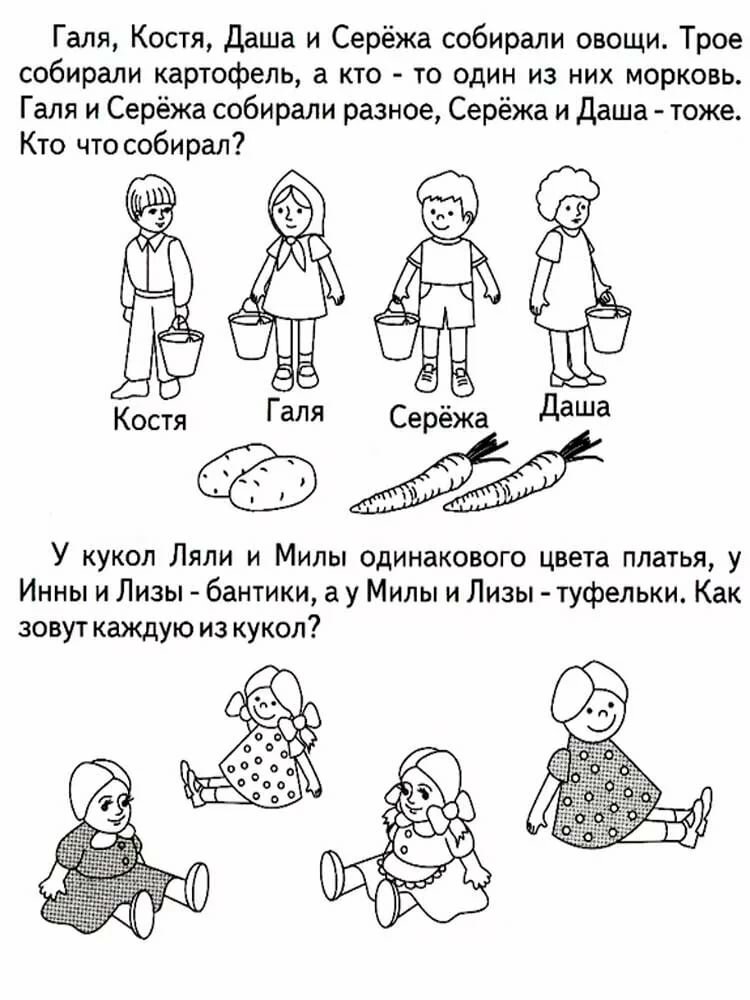 Покажи кукол в одинаковых по цвету платьях. Как зовут этих кукол?Найди кукол в ботинках. Как их зовут?Как зовут кукол в туфельках?В каком по цвету платье кукла Мила? ( в белом) А во что она обута? (в туфельки)…Найди куклу Милу.ВАЖНО! Чтобы зафиксировать в памяти ребенка полученный вывод, можно предложить ему раскрасить туфельки куклы Милы.Рассуждаем дальше…Как зовут еще одну куклу в туфельках? (Лиза) Найди ее на картинке. (Фиксируем в памяти куклуЛизу)Как зовут еще одну куклу в белом платье? (Ляля) Найди куклу Лялю.Как зовут оставшуюся куклу?...Не забывайте хвалить ребенка за внимание и сообразительность!!! Даже если вам пришлось много раз задавать один и тот же вопрос!!!Успехов!!!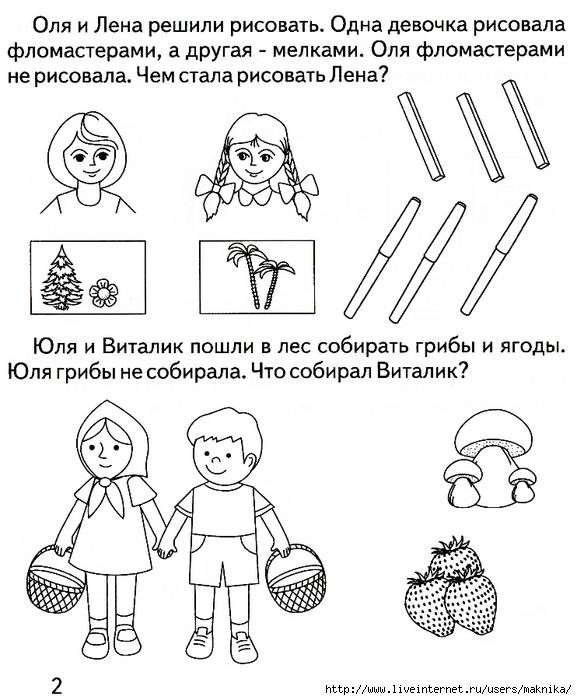 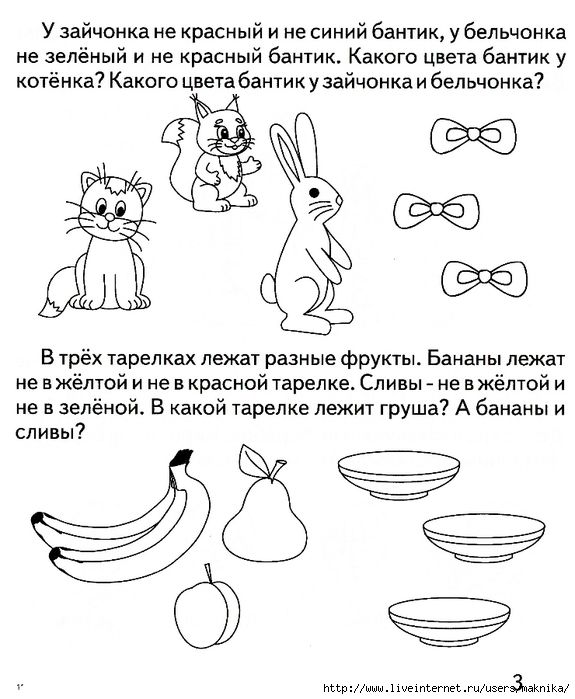 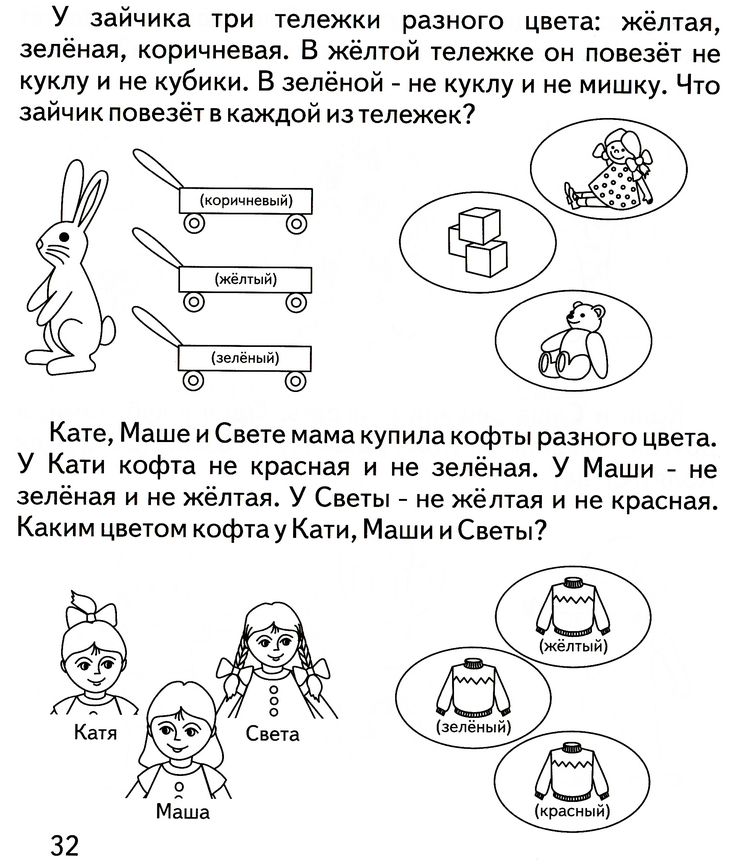 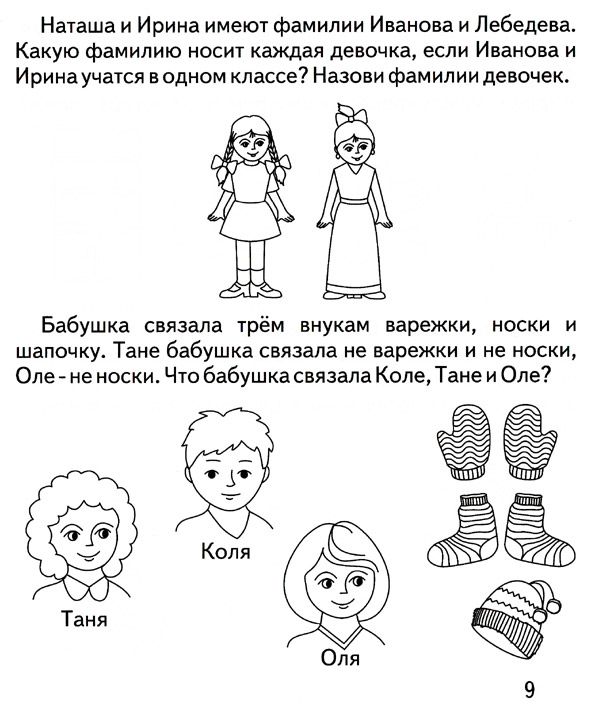 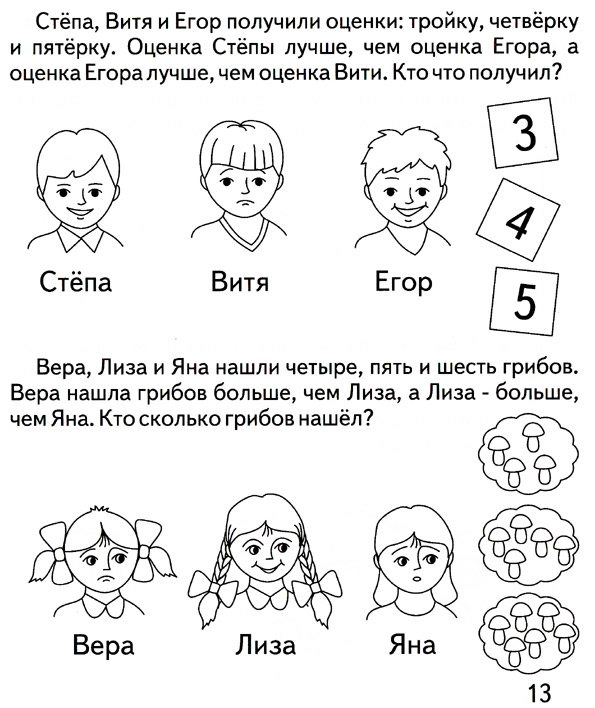 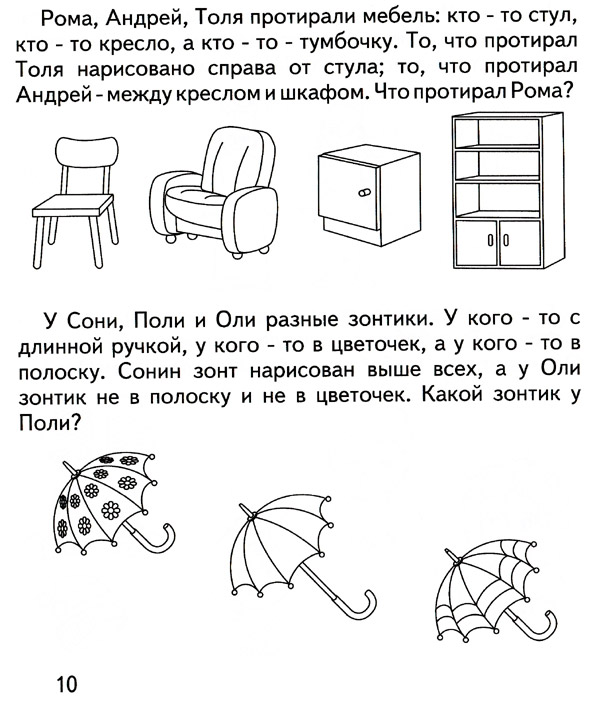 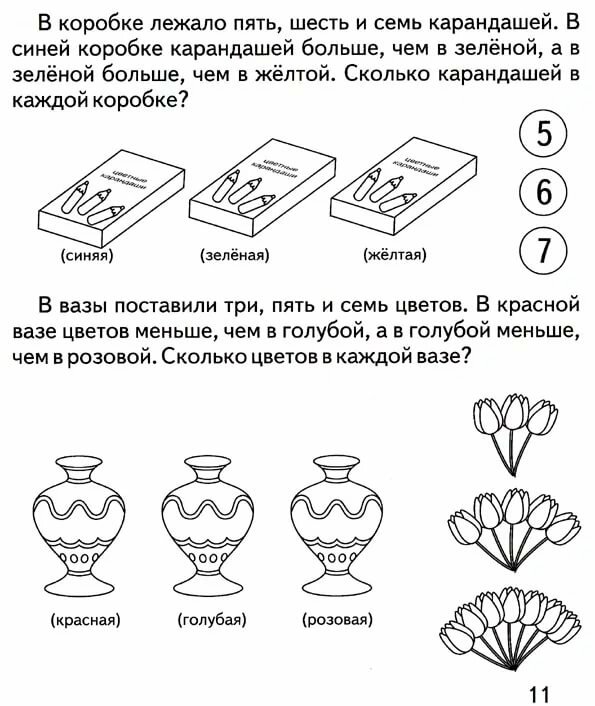 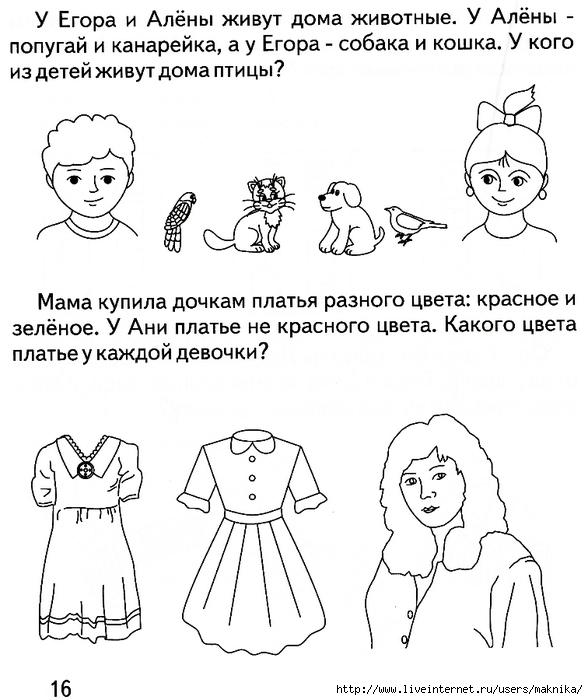 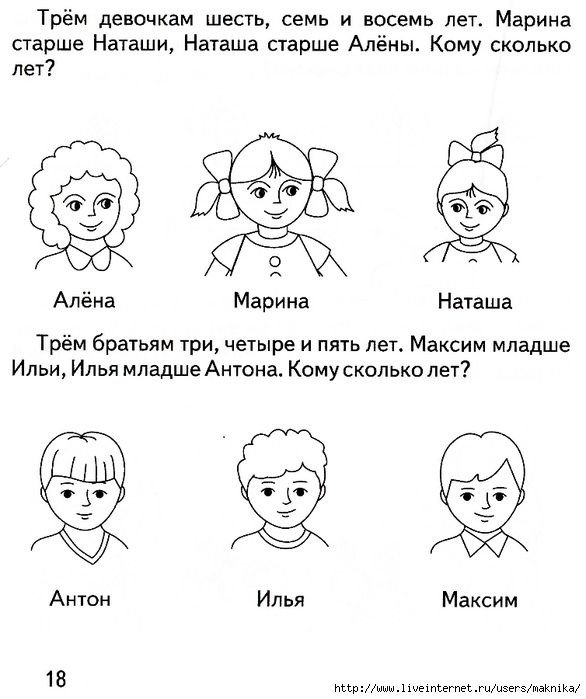 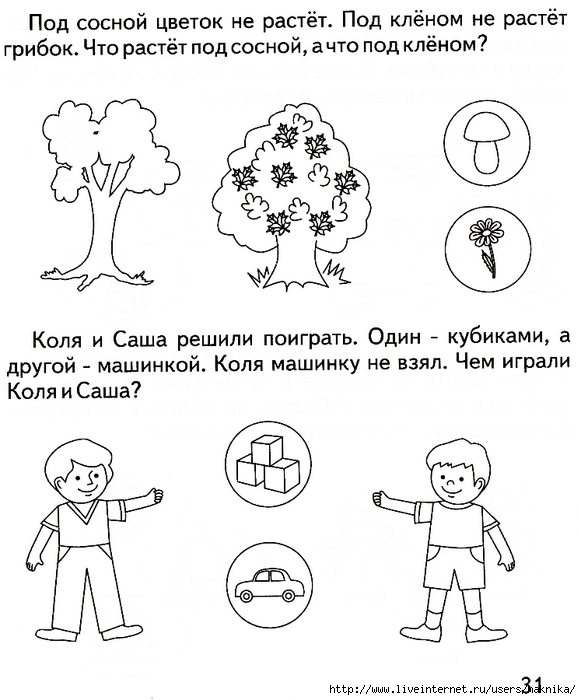 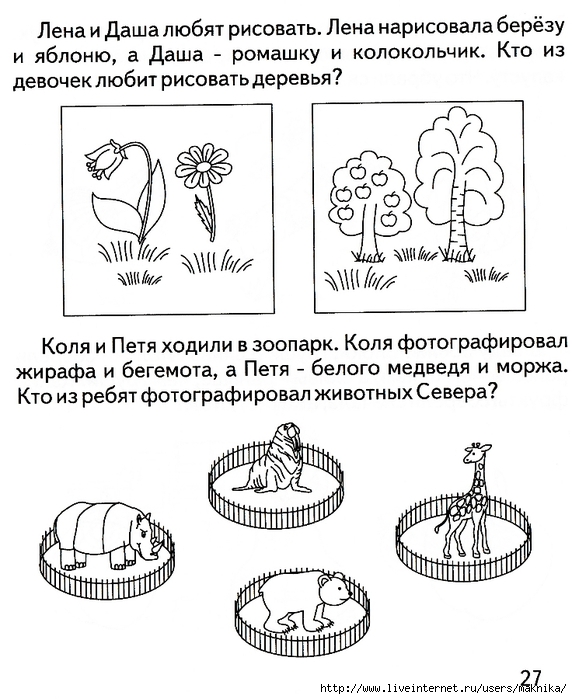 